График проведения онлайн-анкетирования родителей обучающихсяпо теме: «Применение дистанционных форм общения педагогов образовательной организации с  родителями обучающихся»с 04.12.17 по 18.12.17Графикпроведения онлайн конференции (вебинара) для родителей (законных представителей) воспитанников в образовательной организации(период с 06.02.18 г. по 12.02.18 г.)Графикпроведения онлайн конференции (вебинара) для родителей (законных представителей) воспитанников в образовательной организации(период с 06.02.18 г. по 12.02.18 г.)Графикпроведения онлайн конференции (вебинара) для родителей (законных представителей) воспитанников в образовательной организации(период с 06.02.18 г. по 12.02.18 г.)Графикпроведения онлайн конференции (вебинара) для родителей (законных представителей) воспитанников в образовательной организации(период с 06.02.18 г. по 12.02.18 г.)Графикпроведения онлайн конференции (вебинара) для родителей (законных представителей) воспитанников в образовательной организации(период с 06.02.18 г. по 12.02.18 г.)Графикпроведения онлайн конференции (вебинара) для родителей (законных представителей) воспитанников в образовательных организациях №№ 1,2,12.36,43,63,74(период с 06.02.18 г. по 12.02.18 г.)Графикпроведения онлайн консультирования для родителей (законных представителей) воспитанников в образовательной организации специалистами ДОУ№ 11, 15, 59, 60, 66, 69, 81(период с 01.03.18 г. по 09.04.18 г.)Графикпроведения онлайн консультированиядля родителей (законных представителей) воспитанников в образовательной организацииспециалистами ОО (период с 01.03.18 г. по 09.04.18 г.)Графикпроведения онлайн консультирования для родителей (законных представителей) воспитанников в образовательной организацииспециалистами МДОУ №1,2,12,36,43,63,74(период с 01.03.18 г. по 09.04.18 г.)Графикпроведения онлайн консультирования для родителей (законных представителей) воспитанников в образовательной организацииспециалистами МБДОУ д/с № 7, 17, 16, 46, 75, 78, 79, 86 (период с 01.03.18 г. по 09.04.18 г.)Графикпроведения онлайн консультирования для родителей (законных представителей) воспитанников в МБДОУ д/с № 88,89,48,14,18,64,57 г.Белгородаспециалистами ДОУ(период с 01.03.18 г. по 09.04.18 г.)Графикпроведения онлайн консультирования для родителей (законных представителей) воспитанников в образовательной организацииспециалистами МДОУ №1,2,12,36,43,63,74(период с 01.03.18 г. по 09.04.18 г.)Графикпроведения онлайн консультирования для родителей (законных представителей) воспитанников в образовательной организацииспециалистами МБДОУ д/с № 7, 17, 16, 46, 75, 78, 79, 86 (период с 01.03.18 г. по 09.04.18 г.)Графикпроведения онлайн консультированиядля родителей (законных представителей) воспитанников в образовательной организацииспециалистами ДОУ(период с 01.03.18 г. по 09.04.18 г.)Графикпроведения онлайн консультирования для родителей (законных представителей) воспитанников в образовательной организацииспециалистами ДОУ(период с 01.03.18 г. по 09.04.18 г.)Графикпроведения онлайн конференции (вебинара) для родителей (законных представителей) воспитанников в образовательной организации(период с 16.04.18 г. по 18.04.18 г.)Графикпроведения онлайн конференции (вебинара) для родителей (законных представителей) воспитанников в образовательной организации(период с 16.04.18 г. по 18.04.18 г.)Графикпроведения онлайн конференции (вебинара) для родителей (законных представителей) воспитанников в образовательных организациях№№ 11, 15, 59, 60, 66, 69, 81(период с 16.04.18 г. по 19.04.18 г.)№ п/п№ п/п№ ООпериод проведения анкетирования родителей в режиме онлайн11муниципальное бюджетное дошкольное образовательное учреждение детский сад комбинированного вида № 1 г. Белгорода04.12.17-18.12.1722муниципальное автономное дошкольное образовательное учреждение детский сад общеразвивающего вида № 2 г. Белгорода04.12.17-18.12.1733муниципальное бюджетное дошкольное образовательное учреждение детский сад № . Белгорода04.12.17-18.12.1744муниципальное бюджетное дошкольное образовательное учреждение детский сад комбинированного вида № 6 г. Белгорода04.12.17-18.12.1755муниципальное бюджетное дошкольное образовательное учреждение детский сад комбинированного вида № 7 «Семицветик»г. Белгорода04.12.17-18.12.1766муниципальное бюджетное дошкольное образовательное учреждение детский сад комбинированного вида № 10 «Земский»г. Белгорода04.12.17-18.12.1777муниципальное бюджетное дошкольное образовательное учреждение детский сад комбинированного вида № 11 г. Белгорода 04.12.17-18.12.1788муниципальное бюджетное дошкольное образовательное учреждение детский сад компенсирующего вида № 12 г. Белгорода04.12.17-18.12.1799муниципальное бюджетное дошкольное образовательное учреждение детский сад № 14 «Центр развития ребенка «Золотой ключик»г. Белгорода04.12.17-18.12.171010муниципальное бюджетное дошкольное образовательное учреждение детский сад комбинированного вида № 15 «Дружная семейка» г. Белгорода 04.12.17-18.12.171111муниципальное бюджетное дошкольное образовательное учреждение детский сад комбинированного вида № 16 г. Белгорода 04.12.17-18.12.171212муниципальное бюджетное дошкольное образовательное учреждение детский сад комбинированного вида № 17 «Салют» г. Белгорода 04.12.17-18.12.171313муниципальное бюджетное дошкольное образовательное учреждение детский сад комбинированного вида № 18 «Лучик» г. Белгорода 04.12.17-18.12.171414муниципальное бюджетное дошкольное образовательное учреждение детский сад комбинированного вида № 23 г. Белгорода 04.12.17-18.12.171515муниципальное бюджетное дошкольное образовательное учреждение детский сад комбинированного вида № 25 г. Белгорода 04.12.17-18.12.171616муниципальное бюджетное дошкольное образовательное учреждение детский сад комбинированного вида № 36 «Росинка» г. Белгорода04.12.17-18.12.171717муниципальное бюджетное дошкольное образовательное учреждение детский сад общеразвивающего вида № 43 г. Белгорода04.12.17-18.12.171818муниципальное бюджетное дошкольное образовательное учреждение детский сад комбинированного вида № 45 г. Белгорода04.12.17-18.12.171919муниципальное бюджетное дошкольное образовательное учреждение детский сад комбинированного вида № 46 «Колокольчик» г. Белгорода04.12.17-18.12.172020муниципальное бюджетное дошкольное образовательное учреждение детский сад комбинированного вида № 47г. Белгорода04.12.17-18.12.172121муниципальное бюджетное дошкольное образовательное учреждение детский сад комбинированного вида № 48 «Вишенка» г. Белгорода 04.12.17-18.12.172222муниципальное бюджетное дошкольное образовательное учреждение детский сад № 49 г. Белгорода04.12.17-18.12.172323муниципальное бюджетное дошкольное образовательное учреждение детский сад общеразвивающего вида № 56 «Солнышко» г. Белгорода 04.12.17-18.12.172424муниципальное бюджетное дошкольное образовательное учреждение детский сад «Центр развития ребенка» № 57 г. Белгорода04.12.17-18.12.172525муниципальное бюджетное дошкольное образовательное учреждение детский сад комбинированного вида № 59 г. Белгорода 04.12.17-18.12.172626муниципальное бюджетное дошкольное образовательное учреждение детский сад комбинированного вида № 60 г. Белгорода 04.12.17-18.12.172727муниципальное бюджетное дошкольное образовательное учреждение детский сад общеразвивающего вида № 63 г. Белгорода04.12.17-18.12.172828муниципальное бюджетное дошкольное образовательное учреждение детский сад комбинированного вида № 64г. Белгорода 04.12.17-18.12.172929муниципальное автономное дошкольное образовательное учреждение детский сад № 66 «Центр развития ребенка «Теремок» г. Белгорода 04.12.17-18.12.173030муниципальное бюджетное дошкольное образовательное учреждение детский сад комбинированного вида № . Белгорода 04.12.17-18.12.173131муниципальное бюджетное дошкольное образовательное учреждение детский сад комбинированного вида № . Белгорода04.12.17-18.12.173232муниципальное автономное дошкольное образовательное учреждение детский сад № 69 «Центр развития ребенка «Сказка» г. Белгорода04.12.17-18.12.173333муниципальное бюджетное дошкольное образовательное учреждение детский сад № 70 «Центр развития ребенка «Светлячок» г. Белгорода04.12.17-18.12.173434муниципальное бюджетное дошкольное образовательное учреждение детский сад комбинированного вида № 72 «Мозаика»г. Белгорода04.12.17-18.12.173535муниципальное автономное дошкольное образовательное учреждение детский сад № 74 «Центр развития ребенка «Забава» г. Белгорода04.12.17-18.12.173636муниципальное бюджетное дошкольное образовательное учреждение детский сад № 75 «Центр развития ребенка» г. Белгорода04.12.17-18.12.1737муниципальное автономное дошкольное образовательное учреждение детский сад общеразвивающего вида № 78 «Гномик» г. Белгородамуниципальное автономное дошкольное образовательное учреждение детский сад общеразвивающего вида № 78 «Гномик» г. Белгорода04.12.17-18.12.1738муниципальное бюджетное дошкольное образовательное учреждение детский сад комбинированного вида № 79 г. Белгородамуниципальное бюджетное дошкольное образовательное учреждение детский сад комбинированного вида № 79 г. Белгорода04.12.17-18.12.1739муниципальное бюджетное дошкольное образовательное учреждение детский сад комбинированного вида № 81 г. Белгородамуниципальное бюджетное дошкольное образовательное учреждение детский сад комбинированного вида № 81 г. Белгорода04.12.17-18.12.1740муниципальное бюджетное дошкольное образовательное учреждение детский сад комбинированного вида № 85 «Красная шапочка» г. Белгородамуниципальное бюджетное дошкольное образовательное учреждение детский сад комбинированного вида № 85 «Красная шапочка» г. Белгорода04.12.17-18.12.1741муниципальное бюджетное дошкольное образовательное учреждение детский сад комбинированного вида № 86 «Радость» г. Белгородамуниципальное бюджетное дошкольное образовательное учреждение детский сад комбинированного вида № 86 «Радость» г. Белгорода04.12.17-18.12.1742муниципальное автономное дошкольное образовательное учреждение детский сад комбинированного вида № 87 «Кораблик» г. Белгородамуниципальное автономное дошкольное образовательное учреждение детский сад комбинированного вида № 87 «Кораблик» г. Белгорода04.12.17-18.12.1743муниципальное бюджетное дошкольное образовательное учреждение детский сад № 88 «Центр развития ребенка «Улыбка» г. Белгородамуниципальное бюджетное дошкольное образовательное учреждение детский сад № 88 «Центр развития ребенка «Улыбка» г. Белгорода04.12.17-18.12.1744муниципальное бюджетное дошкольное образовательное учреждение детский сад № 89 «Центр развития ребенка «Непоседы» г. Белгородамуниципальное бюджетное дошкольное образовательное учреждение детский сад № 89 «Центр развития ребенка «Непоседы» г. Белгорода04.12.17-18.12.1745муниципальное бюджетное общеобразовательное учреждение «Гимназия № 3» г. Белгородамуниципальное бюджетное общеобразовательное учреждение «Гимназия № 3» г. Белгорода04.12.17-18.12.1746муниципальное бюджетное общеобразовательное учреждение – средняя общеобразовательная школа № .Белгородамуниципальное бюджетное общеобразовательное учреждение – средняя общеобразовательная школа № .Белгорода04.12.17-18.12.1747муниципальное бюджетное общеобразовательное учреждение «Средняя общеобразовательная школа № 31» г.Белгородамуниципальное бюджетное общеобразовательное учреждение «Средняя общеобразовательная школа № 31» г.Белгорода04.12.17-18.12.1748муниципальное бюджетное общеобразовательное учреждение «Средняя общеобразовательная школа № 39» г. Белгородамуниципальное бюджетное общеобразовательное учреждение «Средняя общеобразовательная школа № 39» г. Белгорода04.12.17-18.12.1749муниципальное бюджетное образовательное учреждение для детей дошкольного и младшего школьного возраста «Начальная школа – детский сад № .Белгорода»муниципальное бюджетное образовательное учреждение для детей дошкольного и младшего школьного возраста «Начальная школа – детский сад № .Белгорода»04.12.17-18.12.1750Муниципальное бюджетное образовательное учреждение средняя общеобразовательная школа № 50 г. БелгородаМуниципальное бюджетное образовательное учреждение средняя общеобразовательная школа № 50 г. Белгорода04.12.17-18.12.17№ п/пнаименования организацииконференция/вебинартема мероприятиядата проведения 1МБДОУ д/с №4Вебинар«Воспитание ребенка 2-3 лет в условиях малокомплектного ДОУ»08.02.182МБДОУ д/с №6ВебинарНормативно-правовые документы и защита прав детей в ДОУ07.02.183МБДОУ д/с№10Вебинар«Обеспечение поддержки семьи в вопросах охраны и укрепления здоровья»09.02.18 4МБДОУ д/с №45Вебинар«Использование здоровьесберегающих технологий в процессе воспитания и обучения дошкольников»09.02.18 5МБДОУ д/с№ 67Вебинар«Права и обязанности родителей в образовательной деятельности»09.02.186МАДОУ д/с № 87ВебинарУправление процессом формирования и развития правовой культуры участников образовательных отношений в ДОО08.02.187МБДОУ д/с №70Вебинар«Информационная открытость детского сада: требования и особенности организации».09.02.18№ п/пнаименования организацииконференция/ вебинартема мероприятиядата проведе-ния МБДОУ д/с № 86Онлайн- конференция «Дошкольное детство в вопросах и ответах»09.02.18МБДОУ д/с № 79Вебинар«Развитие мелкой моторики дошкольников»06.02.18 МБДОУ д/с № 75Вебинар «Интеллектуальное развитие дошкольников»06.02.18МБДОУ д/с № 7Вебинар «Защити свою семью от ОРВИ и ГРИППА!»09.02.18 МБДОУ д/с № 16Вебинар Роль игры при подготовке детей к школе09.02.18МБДОУ д/с № 17Вебинар Формирование предпосылок учебной деятельности у детей старшего дошкольного возраста08.02.18МАДОУ д/с № 78Вебинар  «Развитие связной речи детей дошкольного возраста посредством театрализованной деятельности»08.02.18МАДОУ д/с № 78Вебинар  «Готовность детей 6-7 лет к началу школьного обучения: критерии, показатели, рекомендации»12.02.18МБДОУ д/с № 46Вебинар «Организация питания в МБДОУ д/с № 4612.02.18№ п/пнаименования организацииконференция/вебинартема мероприятиядата проведе-ния 1МБДОУ д/с № 23вебинарСовременные родители: жизненные ценности и ориентиры12.02.182МБДОУ д/с № 25вебинарСемья и детский сад – единое образовательное пространство09.02.18 3МБДОУ д/с № 47вебинарКак сохранить здоровье ребенку – сегодня и завтра…08.02.184МБДОУ д/с № 49вебинарПрава и обязанности родителей в образовательной деятельности08.02.185МБДОУ д/с № 56вебинарВправе ли родители присутствовать в группе11.02.20186МБДОУ д/с № 68вебинарИмею право на права12.02.20187МБДОУ д/с № 72вебинарОрганизация психологической и логопедической помощи детям дошкольного возраста в детском саду и дома08.02.188МБДОУ д/с № 85вебинарИспользование здоровьесберегающих технологий в ДОУ и дома07.02.18№ п/пнаименова-ния организа-цииконференция/вебинартема мероприятиядата проведе-ния 1МБДОУ д/с № 11вебинар«Игрушка и антиигрушка»09.02.182МБДОУ д/с № 15вебинар«Использование нетрадиционных средств в развитии речи детей младшего дошкольного возраста» («Игры своими руками») 12.02.183МБДОУ д/с № 59 вебинар «Особенности коррекционно-развивающей работы с детьми дошкольного возраста»10.02.184МБДОУ д/с № 60вебинар«Играем и развиваем речь»7.02.185МАДОУ д/с № 66вебинар«Развитие речи ребёнка в условиях ДОУ и семьи»08.02.186МБДОУ д/с № 69вебинар«Развивающий и обучающий подходы в работе с детьми»9.02.187МБДОУ д/с № 81вебинар«Такие разные дети…»07.02.18№ п/пнаименования организацииКонференция /вебинартема мероприятиядата проведения 1МБДОУ д/с № 48вебинар«Подготовка руки ребенка к письму»06.022МБДОУ д/с №57конференцияО рисках для здоровья детей при отказе от вакцинации06.023МБДОУ д/с №14вебинар«Формирование предпосылок к учебной деятельности у детей дошкольного возраста в соответствии с современными требованиями»07.024МБДОУ д/с № 64вебинар«Психологическая готовность ребенка к обучению в школе»08.025МБДОУ д/с №57конференцияРодителям о жестоком обращении с детьми08.026МБДОУ д/с №88вебинар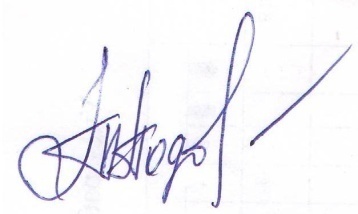 Правила внутреннего распорядка обучающего в ДОУ.(заведующий Подбельцева Т.М.)Добровольные пожертвования для развития материально-технической базы учреждения.(заведующий Подбельцева Т.М.)09.027МБДОУ д/с №57конференцияО правилах внутреннего распорядка в ДОУ09.028МБДОУ д/с № 18вебинар«Современные аспекты подготовки детей к обучению в школе в условия детского сада»07.029МБДОУд/с №89вебинар«Организация деятельности консультационного центра МБДОУ»(социальный педагог Майтак С.В.)07.0210МБДОУ д/с №88вебинар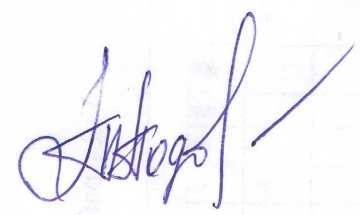 Здоровьесбережение и здоровьеформирование в условиях детского сада.(старшая медсестра Постникова М.Е,инструктор по физической культуре Полянская О.А.воспитатель Лаврова О.В.,учитель-логопед Исаева Н.Ю.)12.0211МБДОУд/с №89вебинар«Оздоровительная работа в ДОУ через здоровьесохраняющие технологии и здоровьеукрепляющие приемы в воспитательно-образовательном процессе»(старшая медсестра Романова Л.В., инструктор по физической культуре Коротаева Л.В.)08.02№ п/пнаименова-ния организацииконференция/вебинартема мероприятиядата проведения 1МБДОУ №1Конференция«Детский сад – территория детства»8.02.182МБДОУ №2Вебинар«Обеспечение эмоционального благополучия и укрепление здоровья детей дошкольного возраста»9.02.183МБДОУ №12Вебинар «Развитие коммуникативных навыков у ребенка  ОВЗ»06.02.183МБДОУ №12ВебинарНаправления деятельности ДОУ по правовому воспитанию08.02.184МБДОУ №36ВебинарКак уберечь ребенка в период повышенной заболеваемости.06.02.184МБДОУ №36ВебинарИскусство быть родителями.09.02.185МБДОУ №43ВебинарПрава и обязанности родителей (законных представителей) детей, посещающих ДОУ06.02.185МБДОУ №43ВебинарЗдоровье детей в руках родителей08.02.186МБДОУ №63ВебинарВзаимодействие ДОУ и семьи по вопросам здоровьесбережения08.02.187МАДОУ №74КонференцияВзаимодействие семьи и детского сада по правовому воспитанию08.08.187МАДОУ №74ВебинарДавайте растить детей здоровыми!06.02.187МАДОУ №74ВебинарВыстраивание системы питания детей дошкольного возраста: проблемы и современные решения07.02.18№ п/пнаименования организацииконсультирование специалистамипроблема запросадиапазон времени консультирования 1Муниципальное бюджетное дошкольное образовательное учреждение детский сад комбинированного вида № 11г. Белгородастарший воспитатель«Речевое развитие детей дошкольного возраста, развитие мелкой моторики рук как средство развития речи дошкольников»05.03-.17.032Муниципальное бюджетное дошкольное образовательное учреждение детский сад комбинированного вида № 11г. Белгородавоспитатель«Обучение дошкольников игре в шахматы»19.03-24.033Муниципальное бюджетное дошкольное образовательное учреждение детский сад комбинированного вида № 11г. Белгородапедагог-психолог«Капризы и упрямство, адаптация детей к детскому саду»26.03-06.044Муниципальное бюджетное дошкольное образовательное учреждение детский сад комбинированного вида № 11г. Белгородамузыкальный руководитель«Десять причин, по которым ребенок должен заниматься музыкой»15.03-19.035Муниципальное бюджетное дошкольное образовательное учреждение детский сад комбинированного вида № 11г. Белгородаинструктор по физической культуре«Роль родителей в укреплении и здоровья детей и приобщении их к здоровому образу жизни»12.03-17.036Муниципальное бюджетное дошкольное образовательное учреждение детский сад комбинированного вида № 15 «Дружная семейка»  г. Белгородастаршая медицинская сестра, медицинская сестра«Проведение периодических медицинских осмотров»10.03-15.037Муниципальное бюджетное дошкольное образовательное учреждение детский сад комбинированного вида № 15 «Дружная семейка»  г. Белгородапедагог-психолог«Профилактика компьютерной зависимости у детей старшего дошкольного возраста»10.03-15.038Муниципальное бюджетное дошкольное образовательное учреждение детский сад комбинированного вида № 15 «Дружная семейка»  г. Белгородазаведующий«Образование детей с ограниченными возможностями здоровья»15.03-25.039Муниципальное бюджетное дошкольное образовательное учреждение детский сад комбинированного вида № 15 «Дружная семейка»  г. Белгородаучитель-логопед«Компьютерная игра как средство подготовки ребенка к школе»15.03-25.0310Муниципальное бюджетное дошкольное образовательное учреждение детский сад комбинированного вида № 15 «Дружная семейка»  г. Белгородаучитель-дефектолог«Ребенок из Зазеркалья (что такое леворукость?)»20.03-01.0411Муниципальное бюджетное дошкольное образовательное учреждение детский сад комбинированного вида № 59г. Белгородаучитель -логопед«Как стимулировать развитие речи ребенка»05.03-20.0312Муниципальное бюджетное дошкольное образовательное учреждение детский сад комбинированного вида № 59г. Белгородаинструктор по физической культуре«Формирование правильной осанки и коррекция плоскостопия у детей дошкольного возраста»2.04.-6.0413Муниципальное бюджетное дошкольное образовательное учреждение детский сад комбинированного вида № 59г. Белгородапедагог-психолог«Особенности адаптации ребенка к условиям ДОУ. Психологическая готовность к системному обучению в школе»14.03-02.0414Муниципальное бюджетное дошкольное образовательное учреждение детский сад комбинированного вида № 59г. Белгородастарший воспитатель «Информация о результатах освоения детьми ООП; результаты фронтальной проверки подготовительных к школе групп»26.03-30.0315Муниципальное бюджетное дошкольное образовательное учреждение детский сад комбинированного вида № 59г. БелгородаМузыкальный руководитель «Развитие музыкально-ритмических способностей детей младшего дошкольного возраста»28.03-4.0416Муниципальное бюджетное дошкольное образовательное учреждение детский сад комбинированного вида № 60г. Белгородаучитель - логопед«Результаты логопедического обследования детей дошкольного возраста»2.03 – 8.0317Муниципальное бюджетное дошкольное образовательное учреждение детский сад комбинированного вида № 60г. Белгородаучитель - логопед«Развитие мелкой моторики у детей дошкольного возраста»05.03-.10.0318Муниципальное бюджетное дошкольное образовательное учреждение детский сад комбинированного вида № 60г. Белгородазаведующий«Прием в дошкольное учреждение. Номативно -правовое обеспечение образовательного процесса»10.03 – 17.0319Муниципальное бюджетное дошкольное образовательное учреждение детский сад комбинированного вида № 60г. Белгородаучитель - логопед«Игра, как средство развития мыслительной деятельности у детей»11.03-15.0320Муниципальное бюджетное дошкольное образовательное учреждение детский сад комбинированного вида № 60г. Белгородапедагог - психолог«Адаптация ребенка к условиям ДОУ. Психологическая готовность к обучению в школе»15.03-20.0321Муниципальное бюджетное дошкольное образовательное учреждение детский сад комбинированного вида № 60г. Белгородавоспитатель«Воспитание примером»18.03 – 28.0322Муниципальное бюджетное дошкольное образовательное учреждение детский сад комбинированного вида № 60г. Белгородастарший воспитатель«Образовательная деятельность, режим в детском саду»21.03 – 01.0423Муниципальное бюджетное дошкольное образовательное учреждение детский сад комбинированного вида № 60г. Белгородавоспитатель«Игры и игрушки для детей 3-4 лет»01.04 – 06.0424Муниципальное автономное дошкольное образовательное учреждение детский сад № 66 «Центр развития ребенка «Теремок»  г. Белгородаучитель -логопед«Коррекция нарушений  речи»05.03-20.0325Муниципальное автономное дошкольное образовательное учреждение детский сад № 66 «Центр развития ребенка «Теремок»  г. Белгородаинструктор по физической культуре«Формирование осанки,упражнения по профилактике плоскостопия»10.03-15.0326Муниципальное автономное дошкольное образовательное учреждение детский сад № 66 «Центр развития ребенка «Теремок»  г. Белгородапедагог-психолог«Подготовка к школе. Кризис 3-х лет»14.03-02.0427Муниципальное автономное дошкольное образовательное учреждение детский сад № 66 «Центр развития ребенка «Теремок»  г. Белгородавоспитатель«Подготовка к школе Познавательное развитие»15.03-20.0328Муниципальное автономное дошкольное образовательное учреждение детский сад № 66 «Центр развития ребенка «Теремок»  г. Белгородамузыкальный руководитель«Развитие голоса.Музыкально-ритмические навыки детей»11.03-15.0329Муниципальное автономное дошкольное образовательное учреждение детский сад № 66 «Центр развития ребенка «Теремок»  г. Белгородастаршая медицинская сестра«Профилактика плоскостопия. Предшкольный медосмотр»18.03 – 28.0330Муниципальное автономное дошкольное образовательное учреждение детский сад № 66 «Центр развития ребенка «Теремок»  г. Белгородазаведующий«Вариативные формы дошкольного образования. Номативно -правовое обеспечение образовательного процесса»21.03 – 01.0431Муниципальное автономное дошкольное образовательное учреждение детский сад № 66 «Центр развития ребенка «Теремок»  г. Белгородастарший воспитатель«Организация образовательного процесса. Порядок зачисления на логопункт, группу КН ДОУ»8.03-15.0332Муниципальное автономное дошкольное образовательное учреждение д/с № 69 «Центр развития ребенка «Сказка» г. Белгородазаведующий«Прием в дошкольное учреждение, методические, административные финансовые и др. вопросы»8.03-15.0333Муниципальное автономное дошкольное образовательное учреждение д/с № 69 «Центр развития ребенка «Сказка» г. Белгородастарший воспитатель«Образовательная деятельность, режим, программное обеспечение»1.03-8.0334Муниципальное автономное дошкольное образовательное учреждение д/с № 69 «Центр развития ребенка «Сказка» г. Белгородамедицинская сестра«Питание, заболеваемость, медосмотр, прививки»15.03-22.0335Муниципальное автономное дошкольное образовательное учреждение д/с № 69 «Центр развития ребенка «Сказка» г. Белгородаучитель-логопед«Адаптация к ДОУ, подготовка к школе, психо-эмоциональная коррекция»22.03-29.0336Муниципальное бюджетное дошкольное образовательное учреждение детский сад комбинированного вида № 81 г. Белгородаучитель-логопед«Коррекция  речевого  развития»05.03-19.0337Муниципальное бюджетное дошкольное образовательное учреждение детский сад комбинированного вида № 81 г. Белгородаинструктор по физической культуре«Формирование осанки, профилактика плоскостопия»12.03-19.0338Муниципальное бюджетное дошкольное образовательное учреждение детский сад комбинированного вида № 81 г. Белгородапедагог-психолог«Адаптация к ДОУ,  подготовка к школе, эмоциональная сфера детей»19.03-30.0339Муниципальное бюджетное дошкольное образовательное учреждение детский сад комбинированного вида № 81 г. Белгородамузыкальный руководитель«Музыкальные игры,  театр дома»26.03-30.0340Муниципальное бюджетное дошкольное образовательное учреждение детский сад комбинированного вида № 81 г. Белгородавоспитатель«Обеспечение современных условий воспитания и обучения детей дошкольного возраста»19.03 – 02.0441Муниципальное бюджетное дошкольное образовательное учреждение детский сад комбинированного вида № 81 г. Белгородазаведующий«Сопровождение родителей по правовым вопросам»02.04-06.0442Муниципальное бюджетное дошкольное образовательное учреждение детский сад комбинированного вида № 81 г. Белгородастарший воспитатель«Правила внутреннего распорядка, обучающегося в ДОУ»02.04-06.0443Муниципальное бюджетное дошкольное образовательное учреждение детский сад комбинированного вида № 81 г. Белгородастаршая медицинская сестра«Закаливающие процедуры в ДОУ и в семье, проблемы с питанием»02.04. – 06.04№ п/пнаименования организацииконсультиро-вание специалиста-мипроблема запросадиапазон времени консультирования1Муниципальное бюджетное общеобразовательное учреждение «Гимназия №3» г. Белгорода – детский садучитель -логопедПрофилактика речевых нарушений15.03-29.031Муниципальное бюджетное общеобразовательное учреждение «Гимназия №3» г. Белгорода – детский садвоспитательУмение слушать и слышать.Как выработать усидчивость?Проблемы действий по правилам.12.03-30.031Муниципальное бюджетное общеобразовательное учреждение «Гимназия №3» г. Белгорода – детский садпедагог-психологАдаптация к школе. Проблемы с питанием.Проблемы рассеянности. 15.03-02.042Муниципальное бюджетное общеобразовательное учреждение «Средняя общеобразовательная школа  №21»  г. Белгородаучитель-логопедЧто могут сделать родители, чтобы обеспечить речевую готовность ребёнка к школе.01.03-15.03 четверг2Муниципальное бюджетное общеобразовательное учреждение «Средняя общеобразовательная школа  №21»  г. Белгородаучитель-логопедИгры и упражнения для развития фонематического слуха22.03-29.03четверг2Муниципальное бюджетное общеобразовательное учреждение «Средняя общеобразовательная школа  №21»  г. Белгородаучитель-логопедРечевые игры для обогащения словарного запаса у детей 5 – 7 лет05.04четверг2Муниципальное бюджетное общеобразовательное учреждение «Средняя общеобразовательная школа  №21»  г. Белгородаинструктор по физической культуреСдаем нормы ГТО06.03-13.03вторник2Муниципальное бюджетное общеобразовательное учреждение «Средняя общеобразовательная школа  №21»  г. Белгородаинструктор по физической культуреИгры с детьми на свежем воздухе20.03-27.03вторник2Муниципальное бюджетное общеобразовательное учреждение «Средняя общеобразовательная школа  №21»  г. Белгородаинструктор по физической культуреПрофилактика нарушений осанки, плоскостопия 03.04вторник2Муниципальное бюджетное общеобразовательное учреждение «Средняя общеобразовательная школа  №21»  г. Белгородапедагог-психологАктуальные рекомендации психолога по адаптации ребенка к школе «Начинать надо уже сейчас!»07.03-21.03среда2Муниципальное бюджетное общеобразовательное учреждение «Средняя общеобразовательная школа  №21»  г. Белгородапедагог-психологРоль игры в организации поведения ребенка: учимся играючи28.03-04.04среда2Муниципальное бюджетное общеобразовательное учреждение «Средняя общеобразовательная школа  №21»  г. Белгородавоспитатель Организация режима дня дошкольника и ее роль в подготовке к школе05.03-19.03понедельник2Муниципальное бюджетное общеобразовательное учреждение «Средняя общеобразовательная школа  №21»  г. БелгородавоспитательРебенок – непоседа: как организовать его подготовку к школе 26.03-09.04понедельник3Муниципальное бюджетное общеобразовательное учреждение «Средняя общеобразовательная школа  №31»  г. БелгородаВоспитатель Латышева Л.С.Воспитание дружеских отношений в игре.Играйте вместе с детьми.05. 03-07.03Муниципальное бюджетное общеобразовательное учреждение «Средняя общеобразовательная школа  №31»  г. БелгородаУчитель – логопед Сафонова Т.Н.Зачем нужно развивать мелкую моторику.12.03-16.03Муниципальное бюджетное общеобразовательное учреждение «Средняя общеобразовательная школа  №31»  г. БелгородаВоспитатель Онищенко Н.О.Учим ребенка общаться.19. 03-23.03Муниципальное бюджетное общеобразовательное учреждение «Средняя общеобразовательная школа  №31»  г. БелгородаИнструктор по физической культуре Букреев С.И.Роль семьи в физическом воспитании ребенка.26. 03-30.03Муниципальное бюджетное общеобразовательное учреждение «Средняя общеобразовательная школа  №31»  г. БелгородаПедагог-психолог Кузубова С.Н.Капризы и упрямство детей – дошкольников: их причины; проявление.02.04-06.04Муниципальное бюджетное общеобразовательное учреждение «Средняя общеобразовательная школа  №31»  г. БелгородаЗаместитель директора Чернова И.Г.Развитие исследовательских способностей у детей дошкольного возраста.04.04-09.044Муниципальное бюджетное общеобразовательное учреждение «Средняя общеобразовательная школа  №39»  г. Белгородаучитель – логопедКорнаухова Т.Н.Что проверяется во время обследования, до какого возраста у детей ставятся звуки, какой должна быть речь ребёнка перед школой15.03-05.04Муниципальное бюджетное общеобразовательное учреждение «Средняя общеобразовательная школа  №39»  г. Белгородаинструктор по физической культуреПашнева Т.Н.Формирование осанки, физическая готовность ребёнка к занятиям спортом16.03-23.03Муниципальное бюджетное общеобразовательное учреждение «Средняя общеобразовательная школа  №39»  г. Белгородапедагог-психологБоровинская Е.П.Подготовка к школе, речевая агрессия у детей,трудность засыпания и беспокойный сон,если ребёнок слишком много капризничает и плачет 14.03-04.04Муниципальное бюджетное общеобразовательное учреждение «Средняя общеобразовательная школа  №39»  г. БелгородавоспитателиКуликова И.Н.Жигалова Н.Ю.Как привить интерес к книге и чтению,гиперактивный ребёнок,как развить творчество,готовность к школе06.03-27.035Муниципальное бюджетное общеобразовательное учреждение «Средняя общеобразовательная школа  №50»  г. БелгородавоспитательВзаимоотношения детей в группе;формирование усидчивости ребенка на занятиях01.03-15.03.26.03-06.04.5Муниципальное бюджетное общеобразовательное учреждение «Средняя общеобразовательная школа  №50»  г. Белгородаинструктор по физической культуреФормирование осанки;как организовать  закаливание ребенка 12.03-23.03.5Муниципальное бюджетное общеобразовательное учреждение «Средняя общеобразовательная школа  №50»  г. Белгородапедагог-психологПодготовка к школе;причины проявления детской агрессии02.04-09.04.5Муниципальное бюджетное общеобразовательное учреждение «Средняя общеобразовательная школа  №50»  г. Белгородаучитель -логопедКоррекция речи10.03-30.03.6Муниципальное бюджетное общеобразовательное учреждение «Начальная школа – детский сад №44»  г. Белгородапедагог-психологШеина О.Н.Как вести себя родителям в случае проявления детьми агрессивности06.03-17.036Муниципальное бюджетное общеобразовательное учреждение «Начальная школа – детский сад №44»  г. Белгородапедагог-психологШеина О.Н.Как нельзя наказывать и как нужно поощрять детей дошкольного возраста06.03-17.036Муниципальное бюджетное общеобразовательное учреждение «Начальная школа – детский сад №44»  г. Белгородапедагог-психологШеина О.Н.Влияние родительских установок на развитие детей06.03-17.036Муниципальное бюджетное общеобразовательное учреждение «Начальная школа – детский сад №44»  г. Белгородапедагог-психологМишарова И.А.Как «нейтрализовать» родителям детские манипуляции.06.03-01.046Муниципальное бюджетное общеобразовательное учреждение «Начальная школа – детский сад №44»  г. Белгородапедагог-психолог Мишарова И.А.Как правильно выбирать детские игрушки06.03-01.046Муниципальное бюджетное общеобразовательное учреждение «Начальная школа – детский сад №44»  г. Белгородапедагог-психолог Мишарова И.А.Как вести себя родителям с детьми при появлении второго ребёнка в семье06.03-01.046Муниципальное бюджетное общеобразовательное учреждение «Начальная школа – детский сад №44»  г. БелгородаУчитель-логопед Федоровская М.И.Развитие речи ребёнка в соответствии с возрастом11.03-01.046Муниципальное бюджетное общеобразовательное учреждение «Начальная школа – детский сад №44»  г. БелгородаМузыкальный руководитель Жуковская О.Ю.Научите ребёнка слушать музыку.11.03-01.046Муниципальное бюджетное общеобразовательное учреждение «Начальная школа – детский сад №44»  г. БелгородаМузыкальный руководитель Жуковская О.Ю.Роль развивающих игр для детей 3-4 лет11.03-01.046Муниципальное бюджетное общеобразовательное учреждение «Начальная школа – детский сад №44»  г. БелгородаИнструктор по физической культуреИванисов А.А.Как организовать  закаливание ребенка.06.03-01.046Муниципальное бюджетное общеобразовательное учреждение «Начальная школа – детский сад №44»  г. БелгородаИнструктор по физической культуреИванисов А.А.Как заинтересовать ребёнка заниматься спортом06.03-01.04№ п/пнаименования организацииконсультирование специалистамипроблема запросадиапазон времени консультирования 1Муниципальное бюджетное дошкольное образовательное учреждение детский сад комбинированного вида № 1 г. Белгорода (МБДОУ д/с № 1)учитель-логопедПрофилактика речевых нарушений у детей младшего дошкольного возраста.05.03-09.031Муниципальное бюджетное дошкольное образовательное учреждение детский сад комбинированного вида № 1 г. Белгорода (МБДОУ д/с № 1)учитель-логопедКоррекция речевых нарушений.  12.03-16.031Муниципальное бюджетное дошкольное образовательное учреждение детский сад комбинированного вида № 1 г. Белгорода (МБДОУ д/с № 1)учитель-логопедРечевая готовность детей к школе.19.03.23.031Муниципальное бюджетное дошкольное образовательное учреждение детский сад комбинированного вида № 1 г. Белгорода (МБДОУ д/с № 1)инструктор по физической культуреПрофилактика плоскостопия у детей.Организация подвижных игр с детьми дошкольного возраста19.03-23.0326.03-30.031Муниципальное бюджетное дошкольное образовательное учреждение детский сад комбинированного вида № 1 г. Белгорода (МБДОУ д/с № 1)воспитательКак подготовить ребёнка к детскому саду? Капризы и упрямство. Как помочь ребёнку подготовиться к школе?02.04-06.042Муниципальное автономное дошкольное образовательное учреждение детский сад общеразвивающего вида №2 г.Белгорода(МАДОУ д/с №2)инструктор по физической культуреПрофилактика и коррекция плоскостопия у дошкольников05.03-16.032Муниципальное автономное дошкольное образовательное учреждение детский сад общеразвивающего вида №2 г.Белгорода(МАДОУ д/с №2)учитель -логопедРазвитие связной речи19.03-27.032Муниципальное автономное дошкольное образовательное учреждение детский сад общеразвивающего вида №2 г.Белгорода(МАДОУ д/с №2)педагог-психологЭмоциональная сфера ребенка дошкольного возраста28.03-04.043ДОУ №12 (муниципальное бюджетное дошкольное образовательное учреждение детский сад компенсирующего вида № 12 г. Белгорода (МБДОУ д/с № 12)учитель –логопед(Зайцева Ж.В.)Коррекция речи (заикание)05.03-16.033ДОУ №12 (муниципальное бюджетное дошкольное образовательное учреждение детский сад компенсирующего вида № 12 г. Белгорода (МБДОУ д/с № 12)инструктор по физической культуре(Кухтинова Ж.Г.)Здоровьесберигающие технологии в работе с детьми с ОВЗ12.03-21.033ДОУ №12 (муниципальное бюджетное дошкольное образовательное учреждение детский сад компенсирующего вида № 12 г. Белгорода (МБДОУ д/с № 12)педагог-психолог(Петрова В.С.)Коррекция психоэмоциональной сферы ребенка а ОВЗ, Признаки психоэмоционального напряжения у ребёнка.19.03-06.043ДОУ №12 (муниципальное бюджетное дошкольное образовательное учреждение детский сад компенсирующего вида № 12 г. Белгорода (МБДОУ д/с № 12)учитель –логопед(Марченко А.С.)Коррекция речи 19.03-30.033ДОУ №12 (муниципальное бюджетное дошкольное образовательное учреждение детский сад компенсирующего вида № 12 г. Белгорода (МБДОУ д/с № 12)учитель – дефектолог (Заложных Н.В.)Коррекция расстройств аутистического спектра22.03-06.043ДОУ №12 (муниципальное бюджетное дошкольное образовательное учреждение детский сад компенсирующего вида № 12 г. Белгорода (МБДОУ д/с № 12)Воспитатель (Кузнецова С.П.)Коррекция расстройств аутистического спектра27.03-06.044Муниципальное бюджетное дошкольное образовательное учреждение детский сад      комбинированного вида №36 «Росинка» г. Белгорода(МБДОУ д/с № 36)Педагог-психолог И страхи тоже ступеньки детства12.03-22.034Муниципальное бюджетное дошкольное образовательное учреждение детский сад      комбинированного вида №36 «Росинка» г. Белгорода(МБДОУ д/с № 36)учитель -логопедРанее развитие фонематического восприятия —  залог правильного звукопроизношения.19.03-29.035Муниципальное бюджетное дошкольное образовательное учреждение детский сад общеразвивающего вида № 43 г. Белгорода(МБДОУ д/с № 43)учитель-логопедКак правильно делать артикуляционную гимнастику05.03-16.035Муниципальное бюджетное дошкольное образовательное учреждение детский сад общеразвивающего вида № 43 г. Белгорода(МБДОУ д/с № 43)инструктор по физической культуреПрофилактика плоскостопия 12.03-23.035Муниципальное бюджетное дошкольное образовательное учреждение детский сад общеразвивающего вида № 43 г. Белгорода(МБДОУ д/с № 43)педагог-психологКак понять готов ли мой ребенок к школе19.03-30.045Муниципальное бюджетное дошкольное образовательное учреждение детский сад общеразвивающего вида № 43 г. Белгорода(МБДОУ д/с № 43)учитель-дефектологОсобенности поведения детей с ограниченными возможностями здоровья26.03-09.046Муниципальное бюджетное дошкольное образовательное учреждение детский сад общеразвивающего вида №63 г. Белгорода(МБДОУ д/с № 63)учитель - логопедразвитие мелкой моторики рук01.03-12.036Муниципальное бюджетное дошкольное образовательное учреждение детский сад общеразвивающего вида №63 г. Белгорода(МБДОУ д/с № 63)инструктор по физической культурепрофилактика плоскостопия12.03-16.036Муниципальное бюджетное дошкольное образовательное учреждение детский сад общеразвивающего вида №63 г. Белгорода(МБДОУ д/с № 63)педагог-психологпсихологическая готовность ребенка к школе19.03-30.036Муниципальное бюджетное дошкольное образовательное учреждение детский сад общеразвивающего вида №63 г. Белгорода(МБДОУ д/с № 63)музыкальный руководительразвитие музыкальных способностей02.04-05.047Муниципальное автономное дошкольное образовательное учреждение детский сад №74 «Центр развития ребенка «Забава» г. Белгорода (МАДОУ д/с № 74)Педагог-психологПсихолого-педагогические аспекты диагностики воспитанников13.03 – 16.037Муниципальное автономное дошкольное образовательное учреждение детский сад №74 «Центр развития ребенка «Забава» г. Белгорода (МАДОУ д/с № 74)Социальный педагогСоциально-педагогическая профилактика20.03 – 23.037Муниципальное автономное дошкольное образовательное учреждение детский сад №74 «Центр развития ребенка «Забава» г. Белгорода (МАДОУ д/с № 74)Учитель-логопедСовершенствование общей и мелкой моторики27.03 – 30.037Муниципальное автономное дошкольное образовательное учреждение детский сад №74 «Центр развития ребенка «Забава» г. Белгорода (МАДОУ д/с № 74)Учитель-логопедРазвитие слогового анализа и синтеза02.04-05.04№ п/п№ п/пнаименования организациинаименования организацииконсультирование специалистамиконсультирование специалистамипроблема запросапроблема запросадиапазон времени консультирования диапазон времени консультирования 11Муниципальное бюджетное дошкольное образовательное учреждение детский сад комбинированного вида №7 «Семицветик» г. БелгородаМуниципальное бюджетное дошкольное образовательное учреждение детский сад комбинированного вида №7 «Семицветик» г. БелгородаПедагог - психологПедагог - психологПо вопросам семейного воспитанияПо вопросам семейного воспитания05.03-20.0305.03-20.0311Муниципальное бюджетное дошкольное образовательное учреждение детский сад комбинированного вида №7 «Семицветик» г. БелгородаМуниципальное бюджетное дошкольное образовательное учреждение детский сад комбинированного вида №7 «Семицветик» г. БелгородаИнструктор по физической культуреИнструктор по физической культуреФизическое воспитание ребенка в семьеФизическое воспитание ребенка в семье10.03-15.0310.03-15.0311Муниципальное бюджетное дошкольное образовательное учреждение детский сад комбинированного вида №7 «Семицветик» г. БелгородаМуниципальное бюджетное дошкольное образовательное учреждение детский сад комбинированного вида №7 «Семицветик» г. БелгородаМузыкальный руководительМузыкальный руководительОрганизация музыкального воспитания в семьеОрганизация музыкального воспитания в семье10.03-15.0310.03-15.0311Муниципальное бюджетное дошкольное образовательное учреждение детский сад комбинированного вида №7 «Семицветик» г. БелгородаМуниципальное бюджетное дошкольное образовательное учреждение детский сад комбинированного вида №7 «Семицветик» г. БелгородаВоспитатели группВоспитатели группРазвитие культурно-гигиенических навыков у детей младшего дошкольного возрастаСоциально – личностная  готовность старших дошкольников к школеИграйте вместе с детьмиКак правильно общаться с ребенкомРанняя профориентация дошкольников: миф или реальность Роль конструктора ТИКО в подготовке детей к обучению грамотеРазвитие культурно-гигиенических навыков у детей младшего дошкольного возрастаСоциально – личностная  готовность старших дошкольников к школеИграйте вместе с детьмиКак правильно общаться с ребенкомРанняя профориентация дошкольников: миф или реальность Роль конструктора ТИКО в подготовке детей к обучению грамоте01.03-09.0401.03-09.042.2.Муниципальное бюджетное дошкольное образовательное учреждение детский сад комбинированного вида №86 «Радость»Муниципальное бюджетное дошкольное образовательное учреждение детский сад комбинированного вида №86 «Радость»учитель - логопедучитель - логопедКоррекция нарушений речиКак проводится обследование ребенкаУпражнения по развитию речи в домашних условияхКоррекция нарушений речиКак проводится обследование ребенкаУпражнения по развитию речи в домашних условиях01.03-20.0301.03-20.03Муниципальное бюджетное дошкольное образовательное учреждение детский сад комбинированного вида №86 «Радость»Муниципальное бюджетное дошкольное образовательное учреждение детский сад комбинированного вида №86 «Радость»инструктор по физической культуреинструктор по физической культуреФормирование осанкиЗдоровый образ жизниФормирование осанкиЗдоровый образ жизни12.03-23.0312.03-23.03Муниципальное бюджетное дошкольное образовательное учреждение детский сад комбинированного вида №86 «Радость»Муниципальное бюджетное дошкольное образовательное учреждение детский сад комбинированного вида №86 «Радость»педагог-психологпедагог-психологГиперактивное поведение ребенка дошкольника.  Как развивать в ребенке самостоятельностьАдаптация ребенка к детскому садуОптимальная образовательная нагрузка у ребенка–дошкольникаПредпосылки учебной деятельностиГиперактивное поведение ребенка дошкольника.  Как развивать в ребенке самостоятельностьАдаптация ребенка к детскому садуОптимальная образовательная нагрузка у ребенка–дошкольникаПредпосылки учебной деятельности12.03-02.0412.03-02.04Муниципальное бюджетное дошкольное образовательное учреждение детский сад комбинированного вида №86 «Радость»Муниципальное бюджетное дошкольное образовательное учреждение детский сад комбинированного вида №86 «Радость»медсестрамедсестраВсе о прививкахОб организации рационального питанияВсе о прививкахОб организации рационального питания01.03-16.0301.03-16.03Муниципальное бюджетное дошкольное образовательное учреждение детский сад комбинированного вида №86 «Радость»Муниципальное бюджетное дошкольное образовательное учреждение детский сад комбинированного вида №86 «Радость»воспитателивоспитателиВозрастные кризисы ребенка от 0 до 7 лет.Как отвечать на детские вопросыНужно ли исполнять капризы ребенкаКак правильно организовать досуг ребенкаЧто  нужно знать о режиме дняКак научить ребенка уверенности в коллективе сверстниковЧто делать, если ребенок агрессивенВозрастные кризисы ребенка от 0 до 7 лет.Как отвечать на детские вопросыНужно ли исполнять капризы ребенкаКак правильно организовать досуг ребенкаЧто  нужно знать о режиме дняКак научить ребенка уверенности в коллективе сверстниковЧто делать, если ребенок агрессивен01.03-06.0401.03-06.043.Муниципальное бюджетное дошкольное образовательное учреждение детский сад комбинированного вида №16 учитель–логопед
Сочиняем сказки- закрепляем звуки.16.03.-20.033.Муниципальное бюджетное дошкольное образовательное учреждение детский сад комбинированного вида №16 инструктор по физической культуре
Профилактика плоскостопия у детей дошкольного возраста13.03.-22.033.Муниципальное бюджетное дошкольное образовательное учреждение детский сад комбинированного вида №16 воспитательРазвитие интеллектуальных способностей у детей21.03.-29.033.Муниципальное бюджетное дошкольное образовательное учреждение детский сад комбинированного вида №16 старшая медсестра Прививать или не прививать ребенка27.03.-02.044.Муниципальное бюджетное дошкольное образовательное учреждение детский сад комбинированного вида №17 «Салют» г. Белгородаучитель -логопедкоррекция речикоррекция речи01.03-02.044.Муниципальное бюджетное дошкольное образовательное учреждение детский сад комбинированного вида №17 «Салют» г. Белгородасоциальный педагогВопросы социализации и воспитания Вопросы социализации и воспитания 06.03-03.044.Муниципальное бюджетное дошкольное образовательное учреждение детский сад комбинированного вида №17 «Салют» г. Белгородапедагог-психологадаптация к ДОУ, подготовка к школеадаптация к ДОУ, подготовка к школе01.03-04.045.Муниципальное бюджетное дошкольное образовательное учреждение детский сад №75 «Центр развития ребенка» г. Белгородаучитель-логопедКоррекция  нарушений речиКоррекция  нарушений речи05.03-09.04Муниципальное бюджетное дошкольное образовательное учреждение детский сад №75 «Центр развития ребенка» г. Белгородаинструктор по физической культуреОрганизация двигательной активности дошкольников.Обучение дошкольников элементам спортивных игрОрганизация двигательной активности дошкольников.Обучение дошкольников элементам спортивных игр01.03-05.04Муниципальное бюджетное дошкольное образовательное учреждение детский сад №75 «Центр развития ребенка» г. Белгородамузыкальный руководительХудожественно-эстетическое развитие дошкольников в процессе музыкальной деятельностиХудожественно-эстетическое развитие дошкольников в процессе музыкальной деятельности01.03-05.04Муниципальное бюджетное дошкольное образовательное учреждение детский сад №75 «Центр развития ребенка» г. Белгородапедагог-психологПодготовка дошкольников к обучению в школе.Развитие познавательно-психических процессов дошкольников.Подготовка дошкольников к обучению в школе.Развитие познавательно-психических процессов дошкольников.06.03-03.04Муниципальное бюджетное дошкольное образовательное учреждение детский сад №75 «Центр развития ребенка» г. БелгородамедсестраОрганизация рационального питания дошкольников.Профилактика заболеваний гриппом и ОРВИ.Организация рационального питания дошкольников.Профилактика заболеваний гриппом и ОРВИ.07.03-04.04Муниципальное бюджетное дошкольное образовательное учреждение детский сад №75 «Центр развития ребенка» г. Белгородазаведующий/ ст. воспитательСодержание и формы организации образовательного процесса в соответствии с требованиями ФГОС ДО.Ознакомление с основными локальными актами ДОУ.Содержание и формы организации образовательного процесса в соответствии с требованиями ФГОС ДО.Ознакомление с основными локальными актами ДОУ.02.03-06.046.МАДОУ № 78 (муниципальное автономное дошкольное образовательное учреждение детский сад общеразвивающе-го вида № 78 «Гномик» г. Белгорода)инструктор по физической культуре (инструктор по плаванию)«Как помочь ребенку преодолеть робость и боязнь воды?»05.03-16.0305.03-16.03МАДОУ № 78 (муниципальное автономное дошкольное образовательное учреждение детский сад общеразвивающе-го вида № 78 «Гномик» г. Белгорода)воспитательЧем занять ребенка дома19.03-28.0319.03-28.03МАДОУ № 78 (муниципальное автономное дошкольное образовательное учреждение детский сад общеразвивающе-го вида № 78 «Гномик» г. Белгорода)педагог-психологАдаптация к ДОУ29.03-05.0429.03-05.047.Муниципальное бюджетное дошкольное образовательное учреждение детский сад комбинированного вида № 79 г. БелгородаУчитель - логопедПрофилактика речевых нарушений05.03-20.037.Муниципальное бюджетное дошкольное образовательное учреждение детский сад комбинированного вида № 79 г. БелгородаИнструктор по физической культуреПрофилактика плоскостопия у дошкольников12.03-23.037.Муниципальное бюджетное дошкольное образовательное учреждение детский сад комбинированного вида № 79 г. БелгородаПедагог - психологПсихологическая готовность к школе14.03-02.047.Муниципальное бюджетное дошкольное образовательное учреждение детский сад комбинированного вида № 79 г. БелгородаМузыкальный руководительСоздание музыкальной среды в домашних условиях02.04.-06.04.7.Муниципальное бюджетное дошкольное образовательное учреждение детский сад комбинированного вида № 79 г. БелгородаМедицинская сестраОрганизация питания в ДОУ19.03.-30.03.8.Муниципальное бюджетное дошкольное образовательное учреждение детский сад комбинированного вида №46 «Колокольчик» г. Белгородаучитель-логопедкоррекция речи01.03-07.038.Муниципальное бюджетное дошкольное образовательное учреждение детский сад комбинированного вида №46 «Колокольчик» г. Белгородаучитель-логопедкоррекция речи12.03-16.038.Муниципальное бюджетное дошкольное образовательное учреждение детский сад комбинированного вида №46 «Колокольчик» г. Белгородастарший воспитательФГОС ДО05.03-16.03Муниципальное бюджетное дошкольное образовательное учреждение детский сад комбинированного вида №46 «Колокольчик» г. Белгородаинструктор по физической культуреособенности физкультурно-оздоровительной деятельности с детьми ОВЗ19.03-23.03Муниципальное бюджетное дошкольное образовательное учреждение детский сад комбинированного вида №46 «Колокольчик» г. Белгородапедагог-психологОсобенности психического развития детей с ТНР26.03-30.03№ п/пнаименования организацииконсультирование специалистамипроблема запросадиапазон времени консультирования 1МБДОУ д/с  №88 учитель -логопедПальчиковая гимнастика как средство развития речи10.03-15.03.2МБДОУ д/с  №88 воспитательРазвитие творческих способностей детей посредством пластилинографии5.03.-14.03.3МБДОУ д/с  №88 воспитательФормирование у дошкольников представлений о безопасном поведении на дороге19.03.-23.03.4МБДОУ д/с  №88 воспитателиРазвитие мелкой моторики рук посредством конструирования из бумаги-квиллингом19.03-6.04.5МБДОУ д/с  №88 воспитательРазвитие творческих способностей детей посредством тестопластики26.03-6.04.6МБДОУ д/с  №88 музыкальные руководителиРоль музыки в здоровьесбережении детей дошкольного возраста20.03.-30.03.7МБДОУ д/с  №88 воспитательГимнастика после  сна19.03.-30.03.8МБДОУ д/с  №88 воспитательУчите детей играть в шахматы.26.03.-6.049МБДОУ д/с  №88 воспитательРазвиваем мелкую моторику рук у дошкольников28.03.-6.041.МБДОУ д/с №89учитель-логопед«Учимся развивать речевые навыки дома» или «Когда нужно обратиться к логопеду»05.03-09.032.МБДОУ д/с №89инструктор по физической культуре«Правильная осанка – ключ к здоровью ребёнка»12.03-16.033.МБДОУ д/с №89педагог-психолог«Психологические аспекты подготовки детей к школе» или «Рука развивает мозг»19.03-23.034.МБДОУ д/с №89социальный педагог«Советы социального педагога»26.03-30.035.МБДОУ д/с №89музыкальный руководитель«Методы музыкальноговоспитания в семье»02.04-06.041МБДОУ д/с № 48учитель -логопедРазвитие  речи ребенка05.03-20.032МБДОУ д/с № 48воспитательПознавательное развитие в семье10.03-15.033МБДОУ д/с № 48педагог-психологКоррекция поведения (правила установления границ ребенка)14.03-02.041МБДОУ д/с № 18 учитель -логопед Развитие речи у детей 4-5 лет 05.03-10.032МБДОУ д/с № 18 учитель-логопедКоррекция нарушения речи детей старшего 10.03-20.033МБДОУ д/с № 18 инструктор по физической культуреСистема оздоровления и закаливающих процедур, применяемая в ДОУ10.03-15.034МБДОУ д/с № 18 педагог-психологАдаптация детей к новым условиям в детском саду10.03-15.035МБДОУ д/с № 18 педагог-психологПсихологическая готовность к школьному обучению15.03-20.036МБДОУ д/с № 18 старшая медицинская сестраКонсультации для родителей по вопросам питания детей01.04-05.04МБДОУ д/с № 18 воспитательСовременные здоровьесберегающие технологии20.03-01.047МБДОУ д/с № 18 музыкальный руководительТеатрализованная деятельность как средство развития речи детей дошкольного возраста15.03-20.039МБДОУ д/с № 18 социальный педагог«Взаимодействие педагогов и родителей при обучении детей старшего дошкольного возраста игре в шахматы»20.03-01.04.1МБДОУ д/с № 64 учитель - логопедкоррекция звукопроизношения12.03-16.032МБДОУ д/с № 64 инструктор по физической культуреподготовка детей к сдаче ГТО20.03-03.043МБДОУ д/с № 64 музыкальный руководительрепертуар произведений для совместного прослушивания родителей и детей20.03-28.031МБДОУ д/с № 57учитель -логопедЕжегодное логопедическое обследование; логопедическая помощь в правильном произношении звуков05.03-20.032МБДОУ д/с № 57инструктор по физической культуреУпражнения на укрепление мышц спины и брюшного пресса12.03-16.033МБДОУ д/с № 57педагог-психологРазвитие мелкой моторики у детей старшего дошкольного возраста 14.03-02.041МБДОУ д/с №14учитель -логопедкоррекция речи07.03-16.032МБДОУ д/с №14инструктор по физической культуреосновные аспекты обучения детей плаванию14.03-20.033МБДОУ д/с №14педагог-психологадаптация к ДОУ,проблемы психологической готовности к  обучению  в школе15.03-04.04№ п/пнаименования организацииконсультиро-вание специалиста-мипроблема запросадиапазон времени консультирования 1Муниципальное бюджетное дошкольное образовательное учреждение детский сад комбинированного вида № 1 г. Белгорода (МБДОУ д/с № 1)учитель-логопедПрофилактика речевых нарушений у детей младшего дошкольного возраста.05.03-09.031Муниципальное бюджетное дошкольное образовательное учреждение детский сад комбинированного вида № 1 г. Белгорода (МБДОУ д/с № 1)учитель-логопедКоррекция речевых нарушений.  12.03-16.031Муниципальное бюджетное дошкольное образовательное учреждение детский сад комбинированного вида № 1 г. Белгорода (МБДОУ д/с № 1)учитель-логопедРечевая готовность детей к школе.19.03.23.031Муниципальное бюджетное дошкольное образовательное учреждение детский сад комбинированного вида № 1 г. Белгорода (МБДОУ д/с № 1)инструктор по физической культуреПрофилактика плоскостопия у детей.Организация подвижных игр с детьми дошкольного возраста19.03-23.0326.03-30.031Муниципальное бюджетное дошкольное образовательное учреждение детский сад комбинированного вида № 1 г. Белгорода (МБДОУ д/с № 1)воспитательКак подготовить ребёнка к детскому саду? Капризы и упрямство. Как помочь ребёнку подготовиться к школе?02.04-06.042Муниципальное автономное дошкольное образовательное учреждение детский сад общеразвивающего вида №2 г.Белгорода(МАДОУ д/с №2)инструктор по физической культуреПрофилактика и коррекция плоскостопия у дошкольников05.03-16.032Муниципальное автономное дошкольное образовательное учреждение детский сад общеразвивающего вида №2 г.Белгорода(МАДОУ д/с №2)учитель -логопедРазвитие связной речи19.03-27.032Муниципальное автономное дошкольное образовательное учреждение детский сад общеразвивающего вида №2 г.Белгорода(МАДОУ д/с №2)педагог-психологЭмоциональная сфера ребенка дошкольного возраста28.03-04.043ДОУ №12 (муниципальное бюджетное дошкольное образовательное учреждение детский сад компенсирующего вида № 12 г. Белгорода (МБДОУ д/с № 12)учитель –логопед(Зайцева Ж.В.)Коррекция речи (заикание)05.03-16.033ДОУ №12 (муниципальное бюджетное дошкольное образовательное учреждение детский сад компенсирующего вида № 12 г. Белгорода (МБДОУ д/с № 12)инструктор по физической культуре(Кухтинова Ж.Г.)Здоровьесберигающие технологии в работе с детьми с ОВЗ12.03-21.033ДОУ №12 (муниципальное бюджетное дошкольное образовательное учреждение детский сад компенсирующего вида № 12 г. Белгорода (МБДОУ д/с № 12)педагог-психолог(Петрова В.С.)Коррекция психоэмоциональной сферы ребенка а ОВЗ, Признаки психоэмоционального напряжения у ребёнка.19.03-06.043ДОУ №12 (муниципальное бюджетное дошкольное образовательное учреждение детский сад компенсирующего вида № 12 г. Белгорода (МБДОУ д/с № 12)учитель –логопед(Марченко А.С.)Коррекция речи 19.03-30.033ДОУ №12 (муниципальное бюджетное дошкольное образовательное учреждение детский сад компенсирующего вида № 12 г. Белгорода (МБДОУ д/с № 12)учитель – дефектолог (Заложных Н.В.)Коррекция расстройств аутистического спектра22.03-06.043ДОУ №12 (муниципальное бюджетное дошкольное образовательное учреждение детский сад компенсирующего вида № 12 г. Белгорода (МБДОУ д/с № 12)Воспитатель (Кузнецова С.П.)Коррекция расстройств аутистического спектра27.03-06.044Муниципальное бюджетное дошкольное образовательное учреждение детский сад      комбинированного вида №36 «Росинка» г. Белгорода(МБДОУ д/с № 36)Педагог-психолог И страхи тоже ступеньки детства12.03-22.034Муниципальное бюджетное дошкольное образовательное учреждение детский сад      комбинированного вида №36 «Росинка» г. Белгорода(МБДОУ д/с № 36)учитель -логопедРанее развитие фонематического восприятия —  залог правильного звукопроизношения.19.03-29.035Муниципальное бюджетное дошкольное образовательное учреждение детский сад общеразвивающего вида № 43 г. Белгорода(МБДОУ д/с № 43)учитель-логопедКак правильно делать артикуляционную гимнастику05.03-16.035Муниципальное бюджетное дошкольное образовательное учреждение детский сад общеразвивающего вида № 43 г. Белгорода(МБДОУ д/с № 43)инструктор по физической культуреПрофилактика плоскостопия 12.03-23.035Муниципальное бюджетное дошкольное образовательное учреждение детский сад общеразвивающего вида № 43 г. Белгорода(МБДОУ д/с № 43)педагог-психологКак понять готов ли мой ребенок к школе19.03-30.045Муниципальное бюджетное дошкольное образовательное учреждение детский сад общеразвивающего вида № 43 г. Белгорода(МБДОУ д/с № 43)учитель-дефектологОсобенности поведения детей с ограниченными возможностями здоровья26.03-09.046Муниципальное бюджетное дошкольное образовательное учреждение детский сад общеразвивающего вида №63 г. Белгорода(МБДОУ д/с № 63)учитель - логопедразвитие мелкой моторики рук01.03-12.036Муниципальное бюджетное дошкольное образовательное учреждение детский сад общеразвивающего вида №63 г. Белгорода(МБДОУ д/с № 63)инструктор по физической культурепрофилактика плоскостопия12.03-16.036Муниципальное бюджетное дошкольное образовательное учреждение детский сад общеразвивающего вида №63 г. Белгорода(МБДОУ д/с № 63)педагог-психологпсихологическая готовность ребенка к школе19.03-30.036Муниципальное бюджетное дошкольное образовательное учреждение детский сад общеразвивающего вида №63 г. Белгорода(МБДОУ д/с № 63)музыкальный руководительразвитие музыкальных способностей02.04-05.047Муниципальное автономное дошкольное образовательное учреждение детский сад №74 «Центр развития ребенка «Забава» г. Белгорода (МАДОУ д/с № 74)Педагог-психологПсихолого-педагогические аспекты диагностики воспитанников13.03 – 16.037Муниципальное автономное дошкольное образовательное учреждение детский сад №74 «Центр развития ребенка «Забава» г. Белгорода (МАДОУ д/с № 74)Социальный педагогСоциально-педагогическая профилактика20.03 – 23.037Муниципальное автономное дошкольное образовательное учреждение детский сад №74 «Центр развития ребенка «Забава» г. Белгорода (МАДОУ д/с № 74)Учитель-логопедСовершенствование общей и мелкой моторики27.03 – 30.037Муниципальное автономное дошкольное образовательное учреждение детский сад №74 «Центр развития ребенка «Забава» г. Белгорода (МАДОУ д/с № 74)Учитель-логопедРазвитие слогового анализа и синтеза02.04-05.04№ п/п№ п/пнаименования организациинаименования организацииконсультирование специалистамиконсультирование специалистамипроблема запросапроблема запросадиапазон времени консультирования диапазон времени консультирования 11Муниципальное бюджетное дошкольное образовательное учреждение детский сад комбинированного вида №7 «Семицветик» г. БелгородаМуниципальное бюджетное дошкольное образовательное учреждение детский сад комбинированного вида №7 «Семицветик» г. БелгородаПедагог - психологПедагог - психологПо вопросам семейного воспитанияПо вопросам семейного воспитания05.03-20.0305.03-20.0311Муниципальное бюджетное дошкольное образовательное учреждение детский сад комбинированного вида №7 «Семицветик» г. БелгородаМуниципальное бюджетное дошкольное образовательное учреждение детский сад комбинированного вида №7 «Семицветик» г. БелгородаИнструктор по физической культуреИнструктор по физической культуреФизическое воспитание ребенка в семьеФизическое воспитание ребенка в семье10.03-15.0310.03-15.0311Муниципальное бюджетное дошкольное образовательное учреждение детский сад комбинированного вида №7 «Семицветик» г. БелгородаМуниципальное бюджетное дошкольное образовательное учреждение детский сад комбинированного вида №7 «Семицветик» г. БелгородаМузыкальный руководительМузыкальный руководительОрганизация музыкального воспитания в семьеОрганизация музыкального воспитания в семье10.03-15.0310.03-15.0311Муниципальное бюджетное дошкольное образовательное учреждение детский сад комбинированного вида №7 «Семицветик» г. БелгородаМуниципальное бюджетное дошкольное образовательное учреждение детский сад комбинированного вида №7 «Семицветик» г. БелгородаВоспитатели группВоспитатели группРазвитие культурно-гигиенических навыков у детей младшего дошкольного возрастаСоциально – личностная  готовность старших дошкольников к школеИграйте вместе с детьмиКак правильно общаться с ребенкомРанняя профориентация дошкольников: миф или реальность Роль конструктора ТИКО в подготовке детей к обучению грамотеРазвитие культурно-гигиенических навыков у детей младшего дошкольного возрастаСоциально – личностная  готовность старших дошкольников к школеИграйте вместе с детьмиКак правильно общаться с ребенкомРанняя профориентация дошкольников: миф или реальность Роль конструктора ТИКО в подготовке детей к обучению грамоте01.03-09.0401.03-09.042.2.Муниципальное бюджетное дошкольное образовательное учреждение детский сад комбинированного вида №86 «Радость»Муниципальное бюджетное дошкольное образовательное учреждение детский сад комбинированного вида №86 «Радость»учитель - логопедучитель - логопедКоррекция нарушений речиКак проводится обследование ребенкаУпражнения по развитию речи в домашних условияхКоррекция нарушений речиКак проводится обследование ребенкаУпражнения по развитию речи в домашних условиях01.03-20.0301.03-20.03Муниципальное бюджетное дошкольное образовательное учреждение детский сад комбинированного вида №86 «Радость»Муниципальное бюджетное дошкольное образовательное учреждение детский сад комбинированного вида №86 «Радость»инструктор по физической культуреинструктор по физической культуреФормирование осанкиЗдоровый образ жизниФормирование осанкиЗдоровый образ жизни12.03-23.0312.03-23.03Муниципальное бюджетное дошкольное образовательное учреждение детский сад комбинированного вида №86 «Радость»Муниципальное бюджетное дошкольное образовательное учреждение детский сад комбинированного вида №86 «Радость»педагог-психологпедагог-психологГиперактивное поведение ребенка дошкольника.  Как развивать в ребенке самостоятельностьАдаптация ребенка к детскому садуОптимальная образовательная нагрузка у ребенка–дошкольникаПредпосылки учебной деятельностиГиперактивное поведение ребенка дошкольника.  Как развивать в ребенке самостоятельностьАдаптация ребенка к детскому садуОптимальная образовательная нагрузка у ребенка–дошкольникаПредпосылки учебной деятельности12.03-02.0412.03-02.04Муниципальное бюджетное дошкольное образовательное учреждение детский сад комбинированного вида №86 «Радость»Муниципальное бюджетное дошкольное образовательное учреждение детский сад комбинированного вида №86 «Радость»медсестрамедсестраВсе о прививкахОб организации рационального питанияВсе о прививкахОб организации рационального питания01.03-16.0301.03-16.03Муниципальное бюджетное дошкольное образовательное учреждение детский сад комбинированного вида №86 «Радость»Муниципальное бюджетное дошкольное образовательное учреждение детский сад комбинированного вида №86 «Радость»воспитателивоспитателиВозрастные кризисы ребенка от 0 до 7 лет.Как отвечать на детские вопросыНужно ли исполнять капризы ребенкаКак правильно организовать досуг ребенкаЧто  нужно знать о режиме дняКак научить ребенка уверенности в коллективе сверстниковЧто делать, если ребенок агрессивенВозрастные кризисы ребенка от 0 до 7 лет.Как отвечать на детские вопросыНужно ли исполнять капризы ребенкаКак правильно организовать досуг ребенкаЧто  нужно знать о режиме дняКак научить ребенка уверенности в коллективе сверстниковЧто делать, если ребенок агрессивен01.03-06.0401.03-06.043.Муниципальное бюджетное дошкольное образовательное учреждение детский сад комбинированного вида №16 учитель–логопед
Сочиняем сказки- закрепляем звуки.16.03.-20.033.Муниципальное бюджетное дошкольное образовательное учреждение детский сад комбинированного вида №16 инструктор по физической культуре
Профилактика плоскостопия у детей дошкольного возраста13.03.-22.033.Муниципальное бюджетное дошкольное образовательное учреждение детский сад комбинированного вида №16 воспитательРазвитие интеллектуальных способностей у детей21.03.-29.033.Муниципальное бюджетное дошкольное образовательное учреждение детский сад комбинированного вида №16 старшая медсестра Прививать или не прививать ребенка27.03.-02.044.Муниципальное бюджетное дошкольное образовательное учреждение детский сад комбинированного вида №17 «Салют» г. Белгородаучитель -логопедкоррекция речи01.03-02.0401.03-02.044.Муниципальное бюджетное дошкольное образовательное учреждение детский сад комбинированного вида №17 «Салют» г. Белгородасоциальный педагогВопросы социализации и воспитания 06.03-03.0406.03-03.044.Муниципальное бюджетное дошкольное образовательное учреждение детский сад комбинированного вида №17 «Салют» г. Белгородапедагог-психологадаптация к ДОУ, подготовка к школе01.03-04.0401.03-04.045.Муниципальное бюджетное дошкольное образовательное учреждение детский сад №75 «Центр развития ребенка» г. Белгородаучитель-логопедКоррекция  нарушений речи05.03-09.0405.03-09.04Муниципальное бюджетное дошкольное образовательное учреждение детский сад №75 «Центр развития ребенка» г. Белгородаинструктор по физической культуреОрганизация двигательной активности дошкольников.Обучение дошкольников элементам спортивных игр01.03-05.0401.03-05.04Муниципальное бюджетное дошкольное образовательное учреждение детский сад №75 «Центр развития ребенка» г. Белгородамузыкальный руководительХудожественно-эстетическое развитие дошкольников в процессе музыкальной деятельности01.03-05.0401.03-05.04Муниципальное бюджетное дошкольное образовательное учреждение детский сад №75 «Центр развития ребенка» г. Белгородапедагог-психологПодготовка дошкольников к обучению в школе.Развитие познавательно-психических процессов дошкольников.06.03-03.0406.03-03.04Муниципальное бюджетное дошкольное образовательное учреждение детский сад №75 «Центр развития ребенка» г. БелгородамедсестраОрганизация рационального питания дошкольников.Профилактика заболеваний гриппом и ОРВИ.07.03-04.0407.03-04.04Муниципальное бюджетное дошкольное образовательное учреждение детский сад №75 «Центр развития ребенка» г. Белгородазаведующий/ ст. воспитательСодержание и формы организации образовательного процесса в соответствии с требованиями ФГОС ДО.Ознакомление с основными локальными актами ДОУ.02.03-06.0402.03-06.046.МАДОУ № 78 (муниципальное автономное дошкольное образовательное учреждение детский сад общеразвивающе-го вида № 78 «Гномик» г. Белгорода)инструктор по физической культуре (инструктор по плаванию)«Как помочь ребенку преодолеть робость и боязнь воды?»«Как помочь ребенку преодолеть робость и боязнь воды?»05.03-16.03МАДОУ № 78 (муниципальное автономное дошкольное образовательное учреждение детский сад общеразвивающе-го вида № 78 «Гномик» г. Белгорода)воспитательЧем занять ребенка домаЧем занять ребенка дома19.03-28.03МАДОУ № 78 (муниципальное автономное дошкольное образовательное учреждение детский сад общеразвивающе-го вида № 78 «Гномик» г. Белгорода)педагог-психологАдаптация к ДОУАдаптация к ДОУ29.03-05.047.Муниципальное бюджетное дошкольное образовательное учреждение детский сад комбинированного вида № 79 г. БелгородаУчитель - логопедПрофилактика речевых нарушений05.03-20.037.Муниципальное бюджетное дошкольное образовательное учреждение детский сад комбинированного вида № 79 г. БелгородаИнструктор по физической культуреПрофилактика плоскостопия у дошкольников12.03-23.037.Муниципальное бюджетное дошкольное образовательное учреждение детский сад комбинированного вида № 79 г. БелгородаПедагог - психологПсихологическая готовность к школе14.03-02.047.Муниципальное бюджетное дошкольное образовательное учреждение детский сад комбинированного вида № 79 г. БелгородаМузыкальный руководительСоздание музыкальной среды в домашних условиях02.04.-06.04.7.Муниципальное бюджетное дошкольное образовательное учреждение детский сад комбинированного вида № 79 г. БелгородаМедицинская сестраОрганизация питания в ДОУ19.03.-30.03.8.Муниципальное бюджетное дошкольное образовательное учреждение детский сад комбинированного вида №46 «Колокольчик» г. Белгородаучитель-логопедкоррекция речи01.03-07.038.Муниципальное бюджетное дошкольное образовательное учреждение детский сад комбинированного вида №46 «Колокольчик» г. Белгородаучитель-логопедкоррекция речи12.03-16.038.Муниципальное бюджетное дошкольное образовательное учреждение детский сад комбинированного вида №46 «Колокольчик» г. Белгородастарший воспитательФГОС ДО05.03-16.03Муниципальное бюджетное дошкольное образовательное учреждение детский сад комбинированного вида №46 «Колокольчик» г. Белгородаинструктор по физической культуреособенности физкультурно-оздоровительной деятельности с детьми ОВЗ19.03-23.03Муниципальное бюджетное дошкольное образовательное учреждение детский сад комбинированного вида №46 «Колокольчик» г. Белгородапедагог-психологОсобенности психического развития детей с ТНР26.03-30.03№ п/пнаименования организацииконсультирование специалистамипроблема запросадиапазон времени консультирования1МБДОУ д/с № 23воспитательСоциально-личностное развитие детей дошкольного возраста05.03-06.031МБДОУ д/с № 23педагог-психологПроблемы воспитания и обучения детей дошкольного возраста26.03-29.031МБДОУ д/с № 23учитель-логопедИграем с пальчиками – развиваем речь19.03-22.031МБДОУ д/с № 23инструктор по физической культуреПрофилактика плоскостопия у детей02.04-05.042МБДОУ д/с № 25старшая медсестраСоветы родителям по организации  питания детей дошкольного возраста01.03-05.032МБДОУ д/с № 25воспитательРоль семьи и детского сада в развитии творческих способностей детей12.03-16.032МБДОУ д/с № 25учитель - логопедРазвитие фонематических процессов у старших дошкольников как основа орфографической грамотности15.03-21.032МБДОУ д/с № 25воспитательМетоды и приёмы работы  по сенсорному развитию детей05.03-15.032МБДОУ д/с № 25старшая медсестраСохранение и укрепление здоровья детей в период подъёма простудных заболеваний02.04-06.043МБДОУ д/с № 47учитель – логопедПриемы формирования правильного речевого дыхания у детей05.03-20.033МБДОУ д/с № 47учитель – логопедЗначение правильного речевого дыхания для развития речи детей05.03-20.033МБДОУ д/с № 47инструктор по физической культуреПрофилактика плоскостопия, способы коррекции после обнаружения10.03-15.033МБДОУ д/с № 47старший воспитательЧтение художественной литературы детям – способ развития14.03-02.043МБДОУ д/с № 47музыкальный руководитель Использование нетрадиционных музыкальных инструментов для развития воображения и творчества детей14.03-02.044МБДОУ д/с № 49учитель-логопед Подготовка детей к обучению в школе15.03-21.034МБДОУ д/с № 49педагог-психолог Развитие мелкой моторики рук как основа интеллектуального развития дошкольников05.03-15.034МБДОУ д/с № 49старший воспитатель Правовые акты, регламентирующие зачисление ребенка в детский сад02.04-06.044МБДОУ д/с № 49воспитатель Развиваем творческие способности детей путем рисования05.03-07.034МБДОУ д/с № 49музыкальный руководитель Развитие музыкального слуха дошкольников19.03-22.034МБДОУ д/с № 49воспитатель Использование конструктора в интеллектуальном развитии дошкольников 02.04-05.044МБДОУ д/с № 49старшая медсестра Профилактика простудных заболеваний19.03-27.035МБДОУ д/с № 56воспитательИграйте вместе с детьми10.03-15.035МБДОУ д/с № 56учитель-логопедАлгоритм заучивания стихотворений. Развиваем память14.03-02.045МБДОУ д/с № 56воспитатель Ребёнок и книга. Развиваем фонематический слух15.03-21.035МБДОУ д/с № 56педагог-психологДетский сад и семья-партнёры по общению05.03-15.035МБДОУ д/с № 56старшая медсестраЗакаливание детей младшего дошкольного возраста02.04-06.045МБДОУ д/с № 56педагог-психологУм на кончиках пальцев10.03-15.035МБДОУ д/с № 56инструктор по физической культуреДвижение – это жизнь. Совместный досуг с семьей14.03-02.046МБДОУ д/с № 72старшая медсестраОрганизация рационального питания дома19.03-27.036МБДОУ д/с № 72воспитательАдаптация к детскому саду. Привыкаем вместе с ребенком10.03-15.036МБДОУ д/с № 72воспитательГоворим красиво и правильно. Речевые игры на 5 минут14.03-02.046МБДОУ д/с № 72педагог-психологРаннее интеллектуальное развитие дошкольников с помощью дидактических игр05.03-20.036МБДОУ д/с № 72учитель-логопедРечевые игры дома. Автоматизация звуков02.04-05.047МБДОУ д/с № 85инструктор по физической культуреформирование осанки10.03-15.037МБДОУ д/с № 85педагог-психологадаптация к ДОУ, подготовка к школе, 14.03-02.047МБДОУ д/с № 85медицинская сестрапроблемы с питанием, профилактика заболеваний05.03-20.037МБДОУ д/с № 85воспитательВоспитание и развитие детей10.03-15.037МБДОУ д/с № 85старший воспитательнормативно-правовое обеспечение14.03-02.04№ п/пнаименования организацииконсультирование специалистамипроблема запросадиапазон времени консультирования 1.2.3.Муниципальное бюджетное дошкольное образовательное учреждение детский сад общеразвивающего вида №4 г. Белгорода воспитатель«Адаптация к ДОУ, подготовка к школе»12.03 -16.03. 2018 г.1.2.3.Муниципальное бюджетное дошкольное образовательное учреждение детский сад общеразвивающего вида №4 г. Белгорода учитель логопед«Коррекция речи»14.03 – 20.03.2018 г.1.2.3.Муниципальное бюджетное дошкольное образовательное учреждение детский сад комбинированного вида №6 г. Белгорода учитель-логопед«Коррекция речи, артикуляционная гимнастика,подготовка к обучению в школе»23.03.-04.04.2018 г.1.2.3.Муниципальное бюджетное дошкольное образовательное учреждение детский сад комбинированного вида №6 г. Белгорода старший воспитатель«Дополнительные образовательные услуги в ДОУ, взаимодействие ДОУ с социальными партнерами,деятельность ПМПк в ДОУ»15.03-29.03.2018 г.1.2.3.Муниципальное бюджетное дошкольное образовательное учреждение детский сад комбинированного вида №6 г. Белгорода инструктор по физической культуре«Профилактика плоскостопия, формирование правильной осанки,организация двигательного пространства дома»21.03-03.04.2018 г.1.2.3.Муниципальное бюджетное дошкольное образовательное учреждение детский сад комбинированного вида №6 г. Белгорода педагог-психолог«Адаптация к ДОУ, подготовка к школе, детская агрессивность»15.03-29.03.2018 г.1.2.3.Муниципальное бюджетное дошкольное образовательное учреждение детский сад комбинированного вида №6 г. Белгорода учитель-дефектолог (тифлопедагог)«Подготовка детей к восприятию рельефных картинок,игрушки для слабовидящих и незрячих дошкольников, изобразительная деятельность детей с ТНЗ»22.03- 05.04.2018 г.1.2.3.Муниципальное бюджетное дошкольное образовательное учреждение детский сад комбинированного вида №6 г. Белгорода музыкальный руководитель«Развитие музыкальных способностей, готовимся к празднику, воспитание артиста»15.03-05.04.2018 г.1.2.3.Муниципальное бюджетное дошкольное образовательное учреждение детский сад комбинированного вида №6 г. Белгорода медсестраРоль профилактических прививок,профилактика простудных заболеваний,организация питания в ДОУ14.03 – 20.03.2018 г.1.2.3.Муниципальное бюджетное дошкольное образовательное учреждение детский сад комбинированного вида №6 г. Белгорода воспитатель ГКН (группа для слабовидящих детей)«Зрительные тренажеры и их использование в ДОУ и дома,развитие мелкой моторики,игры для детей с нарушением зрения»20.03.- 04.04. 2018 г.1.2.3.Муниципальное бюджетное дошкольное образовательное учреждение детский сад комбинированного вида №6 г. Белгорода воспитатель младшей группы«Сенсорное развитие детей,кризис 3-х лет, безопасность детской игрушки»23.03.- 06.04.2018 г.1.2.3.Муниципальное бюджетное дошкольное образовательное учреждение детский сад комбинированного вида №6 г. Белгорода воспитатель старшей группы«Готовим будущего первоклассника,родительский авторитет,развитие детской самостоятельности»27 .03.- 04.04.2018 г. 1.2.3.Муниципальное  бюджетное дошкольное образовательное учреждение детский сад комбинированного вида № 10 «Земский» г. Белгородаучитель -логопед«Коррекция речи»21.03-03.04.2018 г.1.2.3.Муниципальное  бюджетное дошкольное образовательное учреждение детский сад комбинированного вида № 10 «Земский» г. Белгородавоспитатель  «Развивающие возможности конструктора ТИКО, так ли важно рисование в жизни ребенка, знакомство с элементарными представлениями о математике через игру»15.03-29.03.2018 г1.2.3.Муниципальное  бюджетное дошкольное образовательное учреждение детский сад комбинированного вида № 10 «Земский» г. Белгородапедагог-психолог«Речевая агрессия у детей, гиперактивный ребенок, готовимся к школе»14.03 – 20.03.2018 г.4.Муниципальное бюджетное дошкольное образовательное учреждение детский сад комбинированного вида д/с № 45 г. Белгородаучитель – логопед «Дети с ТНР. Кто они?»27 .03.- 04.04.2018 г. 4.Муниципальное бюджетное дошкольное образовательное учреждение детский сад комбинированного вида д/с № 45 г. Белгородапедагог – психолог «Развитие мелкой моторики руки и зрительно- двигательной координации у детей с ТНР»20.03.- 04.04. 2018 г.4.Муниципальное бюджетное дошкольное образовательное учреждение детский сад комбинированного вида д/с № 45 г. Белгородаучитель – логопед «Выполнение артикуляционной гимнастики  дома»21.03-03.04.2018 г.4.Муниципальное бюджетное дошкольное образовательное учреждение детский сад комбинированного вида д/с № 45 г. Белгородавоспитатель «Игры дома по лексическим темам» 14.03 – 20.03.2018 г.5.Муниципальное бюджетное дошкольное образовательное учреждение детский сад комбинированного вида д/с № 67 г. Белгорода инструктор по физической культуре«О правильной осанке»05.03. – 22.03.2018 г.5.Муниципальное бюджетное дошкольное образовательное учреждение детский сад комбинированного вида д/с № 67 г. Белгорода учитель - логопед«Причины и виды отклонений в речевом развитии детей дошкольного возраста.Приемы формирования грамматически правильной речи у детей дошкольного возраста.Средства развития мелкой моторики рук у детей с нарушением речи»12.03-30.03.2018 г.Муниципальное бюджетное дошкольное образовательное учреждение детский сад комбинированного вида д/с № 67 г. Белгорода учитель-дефектолог«Задержка психического развития. Что это?»«Игры для развития тактильного восприятия».12.03.-30.03.2018 г.педагог-психолог«Готовимся к школе». «Адаптация ребёнка к условиям детского сада» «Воспитываем самостоятельность дошкольника»19.03-06.04.2018 г.6.Муниципальное бюджетное дошкольное образовательное учреждение детский сад №70 «Центр развития ребенка «Светлячок» г. Белгорода педагог- психолог«Профилактика моторной неловкости у детей старшего дошкольного возраста»13.03- 20.03.2018 г.6.Муниципальное бюджетное дошкольное образовательное учреждение детский сад №70 «Центр развития ребенка «Светлячок» г. Белгорода учитель - логопед«Основные речевые особенности детей по возрастам»Артикуляционные упражнения для постановки свистящих звуков16.03- 23.03.2018 г.23.03- 04.04.2018 г.7.Муниципальное автономное дошкольное образовательное учреждение детский сад комбинированного вида №87 г. Белгорода педагог-психолог«Адаптация детей старшего дошкольного возраста к школе, детская агрессивность»16.03-27.03.2018 г.7.Муниципальное автономное дошкольное образовательное учреждение детский сад комбинированного вида №87 г. Белгорода учитель - логопед«Речевые игры для детей с ТНР» (играем дома)27 .03.- 04.04.2018 г. 7.воспитатель «Безопасные игрушки» 2703- 09.04.2018 г.№ п/пнаименования организацииконференция/вебинартема мероприятиядата проведения 1МБДОУ д/с № 23вебинарДома вместе с мамой: играем, развиваемся или плачем и манипулируем17.04.20182МБДОУ д/с № 25вебинар Организация психолого — педагогической  и коррекционной  работы с   обучающимися дошкольного возраста и  их родителями (законными представителями)18.04.20183МБДОУ д/с № 47вебинарОрганизация логопедической помощи детям дошкольного возраста в детском саду и дома17.04.20184МБДОУ д/с № 49вебинарПрименение современных технологий познавательного развития детей дошкольного возраста в детском саду и дома18.04.20185МБДОУ д/с № 56вебинар Психолого-педагогическое консультирование родителей детей с ОВЗ в условии логопункта18.04.20186МБДОУ д/с № 68вебинар Развитие детей с тяжелым нарушением речи в ДОУ и дома16.04.20187МБДОУ д/с № 72вебинар Современные подходы в организации работы по профилактике и преодолению речевых нарушений у дошкольников18.04.20188МБДОУ д/с № 85вебинарОрганизация коррекционно-развивающей работы с детьми в домашних условиях16.04.2018№ п/пнаименования организацииконференция/вебинартема мероприятиядата проведения 1МБДОУ д/с № 4вебинар«Адаптация детей к дошкольному образовательному учреждению».16.04.20182МБДОУ д/с № 6вебинар «Подготовка руки ребенка к письму в школе»17.04.20183МБДОУ д/с № 10вебинар«Песочная терапия – один из методов арттерапии»16.04.20184МБДОУ д/с № 45вебинар«Артикуляционная гимнастика в домашних условиях  в помощь родителю»17.04.20185МБДОУ д/с № 67вебинар «Ранее выявление отклонений в развитии детей дошкольного возраста»18.04.20186МБДОУ д/с № 70вебинар «Компоненты психологической готовности к обучению в школе»17.04.20187МБДОУ д/с № 87вебинар «Агрессивный ребенок»18.04.2018№ п/пнаименования организацииконференция/вебинартема мероприятиядата проведения 1МБДОУ д/с № 11конференция«Безопасность наших детей»17.04.182МБДОУ д/с № 15вебинар«Организация психологической и логопедической помощи детям дошкольного возраста в детском саду и дома»16.04.183МБДОУ д/с № 59 вебинар«Психолого-педагогическое сопровождение детей с тяжелыми нарушениями речи»16.04.184МБДОУ д/с № 60вебинарПсихолого-педагогическое и логопедическое сопровождение детей с тяжелыми нарушениями речи16.04.185МАДОУ д/с № 66вебинар«Психологическая и логопедическая помощь в семье, как залог успеха в воспитании и развитии ребёнка»16.04.186МАДОУ д/с № 69конференция«Психолого-педагогическое сопровождение детей дошкольного возраста в детском саду и дома»16.04.187МБДОУ д/с № 81 вебинар«Обеспечение эмоционального благополучия и здоровья детей в группе комбинированной направленности»16.04.18